Р О С С И Й С К А Я   Ф Е Д Е Р А Ц И ЯБ Е Л Г О Р О Д С К А Я   О Б Л А С Т ЬПроект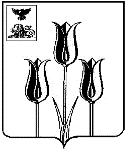 МУНИЦИПАЛЬНЫЙ СОВЕТ МУНИЦИПАЛЬНОГО РАЙОНА «ВОЛОКОНОВСКИЙ  РАЙОН» Р Е Ш Е Н И Е23 июня 2020 года        						      № 178О внесении изменений и дополнений  в   Устав муниципального района «Волоконовский район» Белгородской  областиВ целях приведения Устава муниципального района «Волоконовский район» Белгородской области в соответствие с Федеральным законом от 6 октября 2003 года № 131-ФЗ «Об общих принципах организации местного самоуправления в Российской Федерации», Муниципальный совет Волоконовского района,р е ш и л:Внести в Устав муниципального района «Волоконовский район» Белгородской области, принятый постановлением заседания Совета депутатов Волоконовского района от 27 июля 2007 года № 20, следующие изменения и дополнения:Статью 6 Устава дополнить частью 5.1 следующего содержания:«Муниципальные нормативные правовые акты, затрагивающие права, свободы и обязанности человека и гражданина, устанавливающие правовой статус организаций, учредителем которых выступает муниципальный район, а также соглашения, заключаемые между органами местного самоуправления, вступают в силу после их официального опубликования.Официальным опубликованием муниципального правового акта или соглашения, заключенного между органами местного самоуправления, считается первая публикация его полного текста в газете «Красный Октябрь».Для официального опубликования муниципальных правовых актов и соглашений органы местного самоуправления вправе также использовать сетевые издания.Источниками официального опубликования решений Муниципального совета Волоконовского района о внесении изменений и дополнений в настоящий Устав является:1) портал Министерства юстиции Российской Федерации «Нормативные правовые акты в Российской Федерации» (pravo - minjust.ru, право - минюст.рф).»;2) сетевое издание «Красный Октябрь» (october31.ru).Источником официального опубликования иных муниципальных правовых актов или соглашений, заключенных между органами местного самоуправления, является сетевое издание «Красный Октябрь» (october31.ru).В случае опубликования полного текста муниципального правового акта в сетевом издании объемные графические и табличные приложения к нему в печатном издании могут не приводиться.Муниципальные нормативные правовые акты и соглашения органов местного самоуправления подлежат также размещению на официальном сайте органов местного самоуправления муниципального района «Волоконовский район» (volokonadm.ru).»;1.2. Пункт 8 части 1.1 статьи 7 изложить в следующей редакции:«8) утверждение генеральных планов сельских поселений, правил землепользования и застройки, утверждение подготовленной на основе генеральных планов сельских поселений документации по планировке территорий, выдача градостроительного плана земельного участка, расположенного в границах сельского поселения, выдача разрешений на строительство (за исключением случаев, предусмотренных Градостроительным кодексом Российской Федерации, иными федеральными законами), разрешений на ввод объектов в эксплуатацию при осуществлении строительства, реконструкции объектов капитального строительства, расположенных на территории сельских поселений, утверждение местных нормативов градостроительного проектирования сельских поселений, резервирование земель и изъятие земельных участков в границах сельских поселений для муниципальных нужд, осуществление муниципального земельного контроля в границах сельских поселений, осуществление в случаях, предусмотренных Градостроительным кодексом Российской Федерации, осмотров зданий, сооружений и выдача рекомендаций об устранении выявленных в ходе таких осмотров нарушений, направление уведомления о соответствии указанных в уведомлении о планируемых строительстве или реконструкции объекта индивидуального жилищного строительства или садового дома (далее - уведомление о планируемом строительстве) параметров объекта индивидуального жилищного строительства или садового дома установленным параметрам и допустимости размещения объекта индивидуального жилищного строительства или садового дома на земельном участке, уведомления о несоответствии указанных в уведомлении о планируемом строительстве параметров объекта индивидуального жилищного строительства или садового дома установленным параметрам и (или) недопустимости размещения объекта индивидуального жилищного строительства или садового дома на земельном участке, уведомления о соответствии или несоответствии построенных или реконструированных объекта индивидуального жилищного строительства или садового дома требованиям законодательства о градостроительной деятельности при строительстве или реконструкции объектов индивидуального жилищного строительства или садовых домов на земельных участках, расположенных на территориях сельских поселений, реконструкции объектов капитального строительства, установленными правилами землепользования и застройки, документацией по планировке территории, или обязательными требованиями к параметрам объектов капитального строительства, установленными федеральными законами (далее также - приведение в соответствие с установленными требованиями), решения об изъятии земельного участка, не используемого по целевому назначению или используемого с нарушением законодательства Российской Федерации, осуществление сноса самовольной постройки или ее приведения в соответствие с установленными требованиями в случаях, предусмотренных Градостроительным кодексом Российской Федерации;»;1.3. Часть 1 статьи 16 Устава изложить в следующей редакции:«1. Решения Муниципального совета Волоконовского района, устанавливающие правила, обязательные для исполнения на территории муниципального района подлежат подписанию и официальному опубликованию председателем Муниципального совета Волоконовского района в соответствии с частью 5 статьи 6 настоящего Устава в течение 10 дней со дня их принятия и вступают в силу со дня официального опубликования, если самим решением не предусмотрен иной срок вступления в силу.»;1.4. Часть 1.1 статьи 16 Устава признать утратившей силу;1.5. Часть 3 статьи 23 Устава дополнить вторым абзацем следующего содержания:«В случае обращения Губернатора Белгородской области с заявлением о досрочном прекращении полномочий члена Муниципального совета Волоконовского района днем появления основания для досрочного прекращения полномочий является день поступления в Муниципальный совет Волоконовского района данного заявления.»;1.6. Часть 4 статьи 23 Устава изложить в следующей редакции:«4. Члены Муниципального совета Волоконовского района должны соблюдать ограничения, запреты, исполнять обязанности, которые установлены Федеральным законом от 25 декабря 2008 года № 273-ФЗ «О противодействии коррупции» и другими федеральными законами. Полномочия члена Муниципального совета Волоконовского района и заместителя председателя Муниципального совета Волоконовского района прекращаются досрочно в случае несоблюдения ограничений, запретов, неисполнения обязанностей, установленных Федеральным законом от 25 декабря 2008 года № 273-ФЗ «О противодействии коррупции», Федеральным законом от 3 декабря 2012 года № 230-ФЗ «О контроле за соответствием расходов лиц, замещающих государственные должности, и иных лиц их доходам», Федеральным законом от 7 мая 2013 года № 79-ФЗ «О запрете отдельным категориям лиц открывать и иметь счета (вклады), хранить наличные денежные средства и ценности в иностранных банках, расположенных за пределами территории Российской Федерации, владеть и (или) пользоваться иностранными финансовыми инструментами», если иное не предусмотрено  Федеральным законом от 06.10.2003 года № 131-ФЗ «Об общих принципах организации местного самоуправления в Российской Федерации»;1.7. Часть 4 статьи 28 Устава изложить в следующей редакции:«4. Постановления и распоряжения администрации Волоконовского района вступают в силу со дня их подписания, если иное не предусмотрено самим постановлением или распоряжением.Постановления администрации Волоконовского района, подлежащие в соответствии с частью 5 статьи 6 настоящего Устава официальному опубликованию, направляются главой администрации Волоконовского района на официальное опубликование согласно части 5 статьи 6 настоящего Устава, и вступают в силу со дня такого опубликования, если самим правовым актом не предусмотрен иной срок вступления его в силу.»;1.8. В статье 32 Устава:- пункт 3 части 1 изложить в следующей редакции:«3) расторжения контракта в порядке и по основаниям предусмотренным федеральным законом;»;1.9. Статью 32 Устава дополнить частью 2.1 следующего содержания:«2.1. Контракт с главой администрации Волоконовского района может быть расторгнут в судебном порядке на основании заявления Губернатора Белгородской области в связи с несоблюдением ограничений, запретов, неисполнением обязанностей, которые установлены Федеральным законом от 25 декабря 2008 года № 273-ФЗ «О противодействии коррупции», Федеральным законом от 3 декабря 2012 года № 230-ФЗ «О контроле за соответствием расходов лиц, замещающих государственные должности, и иных лиц их доходам», Федеральным законом от 7 мая 2013 года № 79-ФЗ «О запрете отдельным категориям лиц открывать и иметь счета (вклады), хранить наличные денежные средства и ценности в иностранных банках, расположенных за пределами территории Российской Федерации, владеть и (или) пользоваться иностранными финансовыми инструментами", выявленными в результате проверки достоверности и полноты сведений о доходах, расходах, об имуществе и обязательствах имущественного характера, представляемых в соответствии с законодательством Российской Федерации о противодействии коррупции.»;1.10. Часть 3 статьи 51 Устава изложить в следующей редакции:«3. Изменения и дополнения, внесенные в настоящий Устав и изменяющие структуру органов местного самоуправления, разграничение полномочий между органами местного самоуправления (за исключением случаев приведения настоящего Устава в соответствие с федеральными законами, а также изменения полномочий, срока полномочий, порядка избрания выборных должностных лиц местного самоуправления), вступают в силу после истечения срока полномочий председателя Муниципального совета Волоконовского района, подписавшего муниципальный правовой акт о внесении указанных изменений и дополнений в настоящий Устав.».2. Принять настоящее решение.3. Поручить председателю Муниципального совета Волоконовского района осуществить необходимые действия, связанные с государственной регистрацией настоящего решения в Управлении Министерства юстиции Российской Федерации по Белгородской области в порядке, предусмотренном федеральным законом.4. Опубликовать настоящее решение после его государственной регистрации в районной газете «Красный Октябрь» и разместить на официальном сайте администрации района в сети Интернет.Председатель Муниципального советаВолоконовского  района				                    	Н.В. Меланина